Координационные полимеры 4f-металлов (Dy(Ⅲ), Er(Ⅲ), Tb(Ⅲ), Yb(Ⅲ)) с анионами замещенных малоновых кислотНовикова В.А.1,2, Зорина-Тихонова Е.Н.2, Вологжанина А.В.3, Ерёменко И.Л.2,3Студент, 3 курс специалитета1Московский государственный университет имени М.В. Ломоносова, химический факультет, Москва, Россия2Лаборатория химии координационных полиядерных соединений, ФГБУН Институт общей и неорганической химии им. Н.С. Курнакова РАН, Москва3Лаборатория рентгеноструктурных исследований, ФГБУН Институт элементоорганических соединений им. А.Н. Несмеянова РАН, МоскваE-mail: veronikanovikova02@mail.ruВ век информационных технологий потребность в усовершенствованной технике растет с каждым годом. Задача, которая стоит перед учеными в наши дни- внедрение квантовых технологий для решения актуальных проблем. Например, спинтроника, где используются материалы со свойствами молекулярных магнетиков. Одними из активно исследуемых соединений с такими свойствами являются координационные полимеры 4f-металлов.В результате работы была получена серия гетерометаллических координационных полимеров 4f-металлов с анионами диметилмалоновой кислоты [ZnMIII2(H2O)4(Me2Mal)4]n, где MIII = Er (1), Yb (2), Tb (3), Dy (4). Строение соединений было установлено с помощью метода рентгеноструктурного анализа. Все соединения изоструктурны, строение указанных соединений продемонстрировано на примере полимера YbIII (рис.1-2).Использование дополнительных N-донорных лигандов привело к получению координационных соединений диспрозия(III) с анионами малоновой, диметилмалоновой и диэтилмалоновой кислот (Hbpe)+[Dy(H2O)4(Mal)2]-·2.25H2O (5) [{Dy(OAc)(Et2Mal)}∙bpe]n (6) и [Dy2(H2O)2(OAc)2(Me2Mal)2(bpe)]n (7). В соединениях (5) и (6) N-донорный лиганд не координирован к атому металла. Для соединения 6 были изучены магнитные свойства.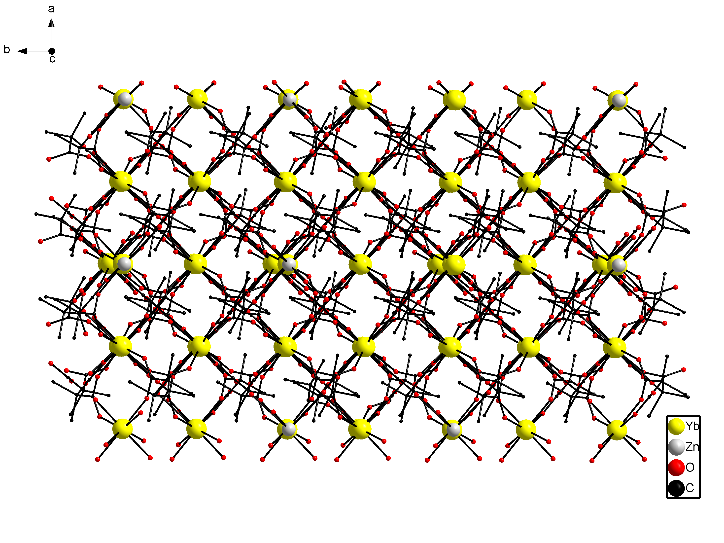 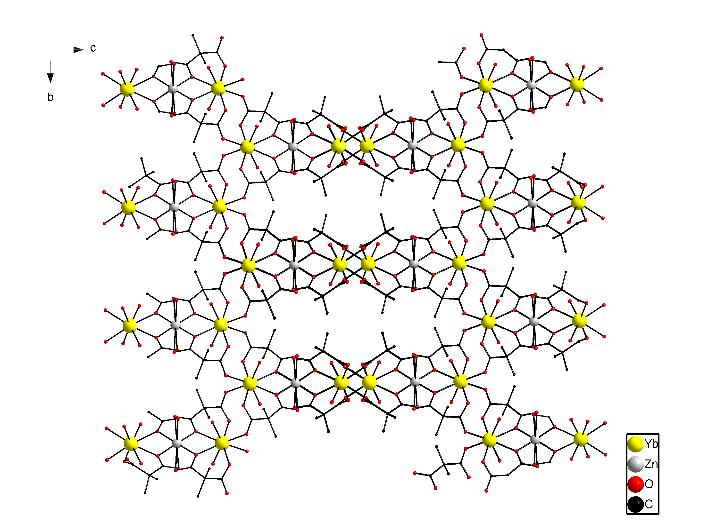 Рис. 1. Каркас соединения (2)Рис. 2. Слой соединения (2)